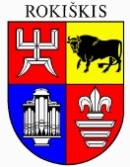 ROKIŠKIO RAJONO SAVIVALDYBĖS TARYBASPRENDIMASDĖL ROKIŠKIO KRAŠTO MUZIEJAUS NURAŠOMŲ EKSPONATŲ SĄRAŠO SUDERINIMO2023 m. kovo 31 d. Nr. TS-RokiškisVadovaudamasi Lietuvos Respublikos vietos savivaldos įstatymo 16 straipsnio 4 dalimi ir Lietuvos Respublikos kultūros ministro 2005 m. gruodžio 16 d. įsakymu Nr. ĮV-716 patvirtintos Muziejuose esančių rinkinių apsaugos, apskaitos ir saugojimo instrukcijos 124 punktu, Rokiškio rajono savivaldybės taryba nusprendžia :Suderinti Rokiškio krašto muziejaus nurašomų eksponatų sąrašą (priedas).Sprendimas per vieną mėnesį gali būti skundžiamas Regionų apygardos administraciniam teismui, skundą (prašymą) paduodant bet kuriuose šio teismo rūmuose, Lietuvos Respublikos administracinių bylų teisenos įstatymo nustatyta tvarka.Savivaldybės meras				Ramūnas GodeliauskasIrena MatelienėRokiškio rajono savivaldybės tarybaiTEIKIAMO SPRENDIMO PROJEKTO ,,DĖL  ROKIŠKIO KRAŠTO MUZIEJAUS  NURAŠOMŲ EKSPONATŲ SĄRAŠO SUDERINIMO“ AIŠKINAMASIS RAŠTASSprendimo projekto tikslai ir uždaviniai. Gauti Rokiškio krašto muziejaus steigėjo suderinimą dėl Rokiškio krašto muziejaus naikinamų eksponatų ir naikinamų pasikartojančių eksponatų inventorinių numerių sąrašo.Teisinio reguliavimo nuostatos. Lietuvos Respublikos kultūros ministro 2005 m. gruodžio 16 d. įsakymas Nr. ĮV-716 „Dėl muziejuose esančių rinkinių apsaugos, apskaitos ir saugojimo instrukcijos patvirtinimo“. Sprendimo projekto esmė. Atsižvelgiant į 2023 m. kovo 7 d. gautą Rokiškio krašto muziejaus direktoriaus pavaduotojo-vyriausiojo fondų saugotojo, pavaduojančio direktorių raštą Nr. GD-1143, šiuo metu Rokiškio krašto muziejaus pagrindiniame fonde trūksta kai kurių eksponatų, kurie dingę, kiti yra nepataisomai sužaloti prieš kelis dešimtmečius, todėl įstaigoje veikiančios Rinkinių komplektavimo komisijos 2023 m. kovo 1 d. protokole Nr. 2, siūloma nurašyti 29 (dvidešimt devynis) eksponatus. Prie šio sprendimo pridedami ir dokumentai apie užfiksuotus eksponatų neradimo/sužalojimo faktus.Vadovaujantis Lietuvos Respublikos kultūros ministro 2005 m. gruodžio 16 d. įsakymu Nr. ĮV-716 patvirtintos Muziejuose esančių rinkinių apsaugos, apskaitos ir saugojimo instrukcijos 124 punktu, muziejus sąrašą suderina su steigėju ir teikia Lietuvos Respublikos kultūros ministerijai siekiant gauti leidimą eksponatus nurašyti.Prie šio aiškinamojo rašto pridedami:1. Rinkinių komplektavimo komisijos 2023 m. kovo 1 d. posėdžio protokolas Nr. 2, 5 lapai.2. Eksponatų praradimo aktai, 17 lapų.Laukiami rezultatai. Įgyvendinti  Rokiškio krašto muziejaus fondo ir gaunamų eksponatų apskaitos tvarkymo darbai.Finansavimo šaltiniai ir lėšų poreikis. Nėra. Suderinamumas su Lietuvos Respublikos galiojančiais teisės norminiais aktais. Projektas neprieštarauja galiojantiems teisės aktams. Antikorupcinis vertinimas. Teisės akte nenumatoma reguliuoti visuomeninių santykių, susijusių su Lietuvos Respublikos korupcijos prevencijos įstatymo 8 straipsnio 1 dalyje numatytais veiksniais, todėl teisės aktas nevertintinas antikorupciniu požiūriu.Komunikacijos ir kultūros skyriaus vedėja                                                    Irena Matelienė